南阳理工学院生物与化学工程学院2022届毕业生双选会邀请函尊敬的用人单位：感谢贵单位长期以来对我院大学生就业工作的大力支持！生物与化学工程学院共设有3个本科专业，2022届毕业生共有365人，其中，应用化学专业毕业生186人，化学工程与工艺50人，生物工程129人，为加强学院和用人单位的合作，搭建就业平台，我院将举办2022届毕业生就业专场招聘会，现将有关事项函告如下：一、主办单位南阳理工学院生物与化学工程学院二、招聘会举办时间和地点 1、时间：2021年11月26日14：00--18：00（星期五）  2、地点：南阳理工学院九号教学楼三、参会须知1、参会方式请贵单位将《南阳理工学院生物与化学工程学院2022届毕业生校园招聘会用人单位回执》（见附件1）于2021年11月24日前以邮件形式发送到邮箱568847301@qq.com。处于中高风险地区的企业此次暂不接待，若有招聘需求，欢迎线上联系。2、报到布展原则上为每个招聘单位安排一个展位（包含1张桌子、2张椅子），提供面试教室等。本次招聘会为公益性质，参会单位免收一切费用。如有其它要求，请提前与我创新创业就业指导中心联系，我们将尽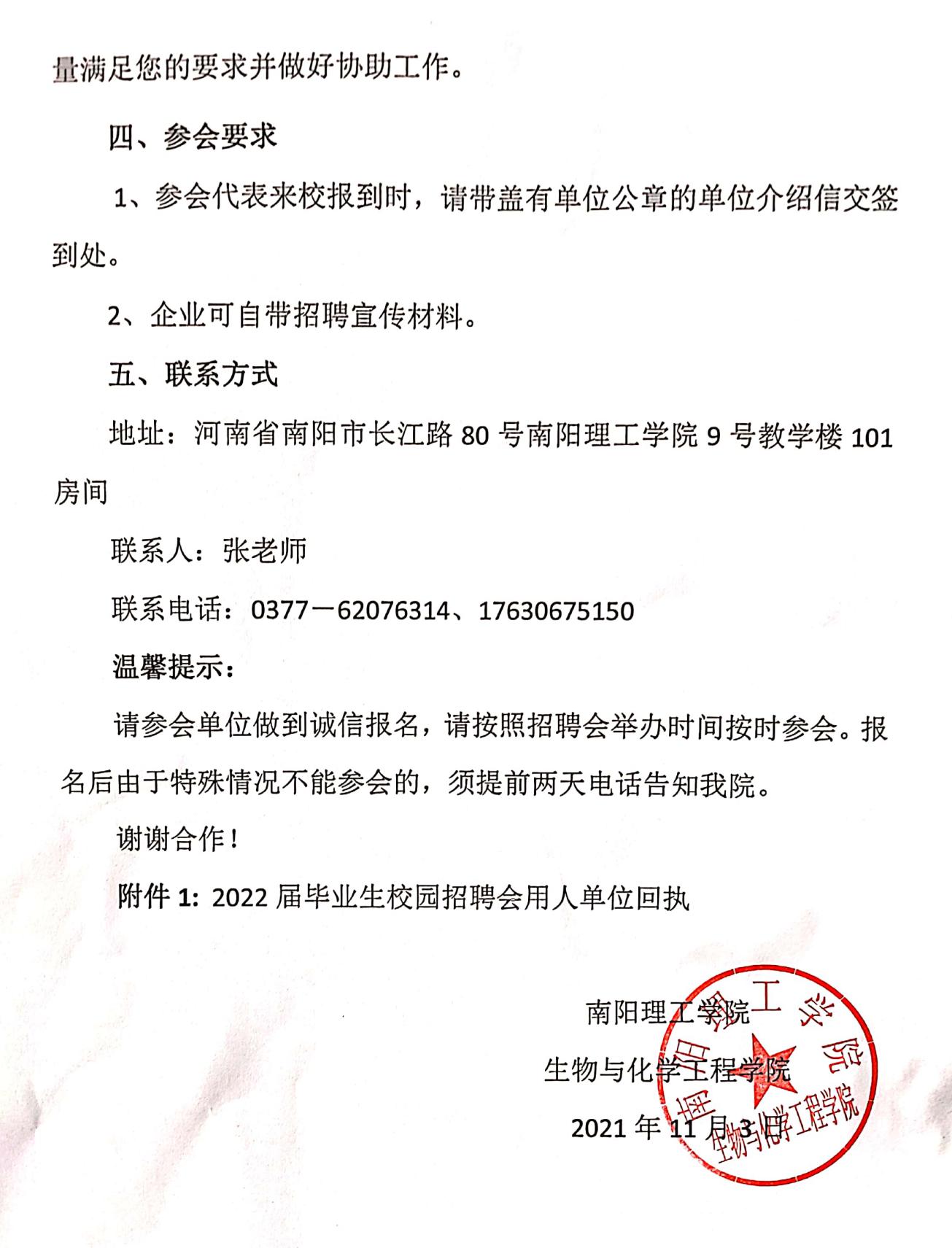 附件1：南阳理工学院生物与化学工程学院2022届毕业生校园招聘会用人单位回执单位名称到会时间通讯地址联系人电话电话联系人邮箱邮箱参会人员信息参会人员信息参会人员信息参会人员信息参会人员信息参会人员信息参会人员信息参会人员信息姓名部门部门职务职务电话电话电话单位招聘需求计划单位招聘需求计划单位招聘需求计划单位招聘需求计划单位招聘需求计划单位招聘需求计划单位招聘需求计划单位招聘需求计划需求专业需求专业需求专业需求专业需求专业需求专业招聘人数招聘人数